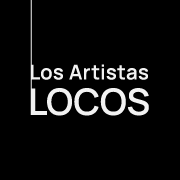 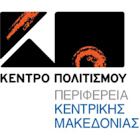 Δ Ε Λ Τ Ι Ο   Τ Υ Π Ο ΥΘεατρική παράσταση«Η έξοδος»Τέσσερα μονόπρακτα του νομπελίστα δραματουργού Λουίτζι ΠιραντέλλοΤετάρτη 22 Νοεμβρίου| ώρα 20:00 |Θέατρο ΣοφούληΕίσοδος: 5 ευρώ Το Κέντρο Πολιτισμού Περιφέρειας Κεντρικής Μακεδονίας σε συνεργασία με την ερασιτεχνική θεατρική ομάδα Los ARTISTAS LOCOS, τμήμα του Συλλόγου Εθελοντισμού και Πολιτισμού Κ. Σχολαρίου,  σας παρουσιάζει τέσσερα μονόπρακτα του νομπελίστα δραματουργού Λουίτζι Πιραντέλλο, τα οποία είναι πλήρη έργα με συμπυκνωμένα νοήματα, καίριους διαλόγους και γρήγορη πλοκή. Αφορούν σε καθημερινές καταστάσεις που έχουν χάσει τον ρεαλιστικό τους χαρακτήρα και έχουν αναχθεί σε φιλοσοφικό καταστάλαγμα ζωής.“Αναγνωρισμένος από το κράτος “Επί σκηνής: Κώστας Διδασκάλου, Λίζα Ερμείδου, Μαρία Ζωγραφάκη, Γιώργος Τέρνελης, Βίρνα Χονδρογιώργη“Ο Άνθρωπος με το Λουλούδι στο Στόμα “Επί σκηνής : Μαρία Ζωγραφάκη, Βαρβάρα Κεραμίδα, Άννα Σακελαρίου“Στην έξοδο “Επί σκηνής: Κώστας Διδασκάλου, Ερμιόνη Μαυρίδη, Ευγενία Ρόβα, Αθανασία Χαϊδεμένου, Βενετία Χαϊδεμένου και ο μικρός Γιάννης Κωστάκης.“Ονειρεύομαι, αλλά μπορεί και όχι “Επί σκηνής : Ιωάννα Κούτλα, Στάθης Πατρώνας, Γιώργος ΤέρνεληςΜετάφραση κειμένων: Ερρίκος ΜπελιέςΣκηνοθεσία: Μανώλης Καραγιαννόπουλος - ΔραγώγιαςΑφήγηση: Βιβή ΚεραμίδαΚοστούμια: Βαρβάρα ΚεραμίδαΣκηνικά: Λίζα Ερμείδου Κατασκευές: Στάθης ΠατρώναςΚινησιολόγος: Νάγια ΦαρμάκηΕισιτήρια: 5 ευρώ Διάθεση εισιτηρίων στα  ταμεία του Θεάτρου Σοφούλη  (Τραπεζούντος 5, Καλαμαριά) τηλ: 2310 423925Για πληροφορίες : www.kepo.gr2310 6025992310 421059